ОПИСАНИЕ МЕСТОПОЛОЖЕНИЯ ГРАНИЦОПИСАНИЕ МЕСТОПОЛОЖЕНИЯ ГРАНИЦОПИСАНИЕ МЕСТОПОЛОЖЕНИЯ ГРАНИЦТерриториальная Зона застройки малоэтажными жилыми домами  (Ж-2)Территориальная Зона застройки малоэтажными жилыми домами  (Ж-2)Территориальная Зона застройки малоэтажными жилыми домами  (Ж-2)(наименование объекта, местоположение границ которого описано (далее - объект)(наименование объекта, местоположение границ которого описано (далее - объект)(наименование объекта, местоположение границ которого описано (далее - объект)Раздел 1Раздел 1Раздел 1Сведения об объектеСведения об объектеСведения об объекте№ п/пХарактеристики объектаОписание характеристик1231Местоположение объекта446194, Самарская обл, Большеглушицкий р-н, Александровка с2Площадь объекта +/- величина погрешности определения площади(Р+/- Дельта Р)203327 кв.м ± 93 кв.м3Иные характеристики объектаОсновной вид разрешенного использования:Малоэтажная многоквартирная жилая застройка, Блокированная жилая застройка, Хранение автотранспорта, Предоставление коммунальных услуг, Административные здания организаций, обеспечивающих предоставление коммунальных услуг, Оказание услуг связи, Бытовое обслуживание, Амбулаторно-поликлиническое обслуживание, Дошкольное, начальное и среднее общее образование, Парки культуры и отдыха, Государственное управление, Представительская деятельность, Деловое управление, Банковская и страховая деятельность, Общественное питание, Обеспечение внутреннего правопорядка, Историко-культурная деятельность, Земельные участки (территории) общего пользования, Улично-дорожная сеть, Благоустройство территории, Ведение огородничества, Ведение садоводстваУсловно разрешенный вид разрешенного использования:Для индивидуального жилищного строительства, Обслуживание жилой застройки, Общественное использование объектов капитального строительства, Социальное обслуживание, Дома социального обслуживания, Оказание социальной помощи населению, Общежития, Стационарное медицинское обслуживание, Объекты культурно-досуговой деятельности, Осуществление религиозных обрядов, Религиозное управление и образование, Обеспечение деятельности в области гидрометеорологии и смежных с ней областях, Амбулаторное ветеринарное обслуживание, Рынки, Магазины, Гостиничное обслуживание, Объекты дорожного сервиса, Заправка транспортных средств, Обеспечение дорожного отдыха, Автомобильные мойки, Ремонт автомобилей, Выставочно-ярмарочная деятельность, Обеспечение занятий спортом в помещениях, Площадки для занятий спортом, Оборудованные площадки для занятий спортом, Стоянки, Общее пользование водными объектами, Гидротехнические сооруженияРаздел 2Раздел 2Раздел 2Раздел 2Раздел 2Раздел 2Сведения о местоположении границ объектаСведения о местоположении границ объектаСведения о местоположении границ объектаСведения о местоположении границ объектаСведения о местоположении границ объектаСведения о местоположении границ объекта1. Система координат МСК - 631. Система координат МСК - 631. Система координат МСК - 631. Система координат МСК - 631. Система координат МСК - 631. Система координат МСК - 632. Сведения о характерных точках границ объекта2. Сведения о характерных точках границ объекта2. Сведения о характерных точках границ объекта2. Сведения о характерных точках границ объекта2. Сведения о характерных точках границ объекта2. Сведения о характерных точках границ объектаОбозначениехарактерных точек границКоординаты, мКоординаты, мМетод определения координат характерной точки Средняя квадратическая погрешность положения характерной точки (Мt), мОписание обозначения точки на местности (при наличии)Обозначениехарактерных точек границХYМетод определения координат характерной точки Средняя квадратическая погрешность положения характерной точки (Мt), мОписание обозначения точки на местности (при наличии)123456н1322827.251406152.75Картометрический метод0.10–н2322844.001406190.44Картометрический метод0.10–н3322883.691406226.00Картометрический метод0.10–н4322891.251406301.19Картометрический метод0.10–н5322931.441406309.66Картометрический метод0.10–н6322923.041406338.98Картометрический метод0.10–н7322933.741406341.21Картометрический метод0.10–н8322929.321406360.72Картометрический метод0.10–н9322786.371406330.98Картометрический метод0.10–н10322695.841406312.14Картометрический метод0.10–н11322663.251406305.36Картометрический метод0.10–н12322672.671406258.62Картометрический метод0.10–н13322641.721406251.48Картометрический метод0.10–н14322655.331406188.03Картометрический метод0.10–н15322555.891406167.32Картометрический метод0.10–н16322554.581406173.80Картометрический метод0.10–н17322541.861406234.94Картометрический метод0.10–н18322535.471406263.88Картометрический метод0.10–н19322615.631406280.56Картометрический метод0.10–н20322610.681406302.49Картометрический метод0.10–н21322602.041406343.05Картометрический метод0.10–н22322643.531406352.04Картометрический метод0.10–н23322650.871406353.62Картометрический метод0.10–н24322658.181406355.18Картометрический метод0.10–н25322622.061406591.53Картометрический метод0.10–н26322604.881406623.26Картометрический метод0.10–н27322383.961406567.20Картометрический метод0.10–н28322277.741406465.74Картометрический метод0.10–н29322293.781406371.29Картометрический метод0.10–н30322323.101406236.23Картометрический метод0.10–н31322244.951406221.13Картометрический метод0.10–н32322160.151406204.75Картометрический метод0.10–н33322172.431406123.09Картометрический метод0.10–н34322176.191406098.06Картометрический метод0.10–н35322208.131406103.06Картометрический метод0.10–н36322255.071406114.74Картометрический метод0.10–н37322345.331406110.32Картометрический метод0.10–н38322348.441406080.10Картометрический метод0.10–н39322512.561406101.41Картометрический метод0.10–н40322636.691406127.09Картометрический метод0.10–н41322644.381406150.28Картометрический метод0.10–н42322692.691406164.07Картометрический метод0.10–н43322732.061406175.31Картометрический метод0.10–н44322779.501406177.12Картометрический метод0.10–н1322827.251406152.75Картометрический метод0.10–3. Сведения о характерных точках части (частей) границы объекта3. Сведения о характерных точках части (частей) границы объекта3. Сведения о характерных точках части (частей) границы объекта3. Сведения о характерных точках части (частей) границы объекта3. Сведения о характерных точках части (частей) границы объекта3. Сведения о характерных точках части (частей) границы объектаОбозначениехарактерных точек части границыКоординаты, мКоординаты, мМетод определения координат характерной точки Средняя квадратическая погрешность положения характерной точки (Мt), мОписание обозначения точки на местности (при наличии)Обозначениехарактерных точек части границыХYМетод определения координат характерной точки Средняя квадратическая погрешность положения характерной точки (Мt), мОписание обозначения точки на местности (при наличии)123456––––––Раздел 4План границ объекта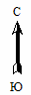 Масштаб 1: 5000Используемые условные знаки и обозначения: